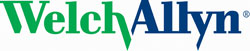 Welch Allyn, fotos e descrição técnica dos produtosAparelho de pressão modelo Durashock código de venda DS44-11CBT.
O único esfigmomanômetro aneróide sem engrenagens para maior durabilidade do instrumento.Atende às normas da AAMI de resistência a impactos.Pode cair de uma altura de até 76 cm, não quebra e não perde a calibração.Garantia de calibração por 5 anos.Manômetro gravado a laser garante maior precisão.Manômetro gira 360° para fácil visualização.Leve e livre de látex para maior comodidade. Único manguito para braço direito e esquerdo para posicionamento preciso.Manguito com durabilidade de até 100,000 ciclos.Design ergonômico que permite trabalhar com a mão direita ou esquerda.Amortecedores de impacto (opcional).REGISTRO ANVISA 80028340001.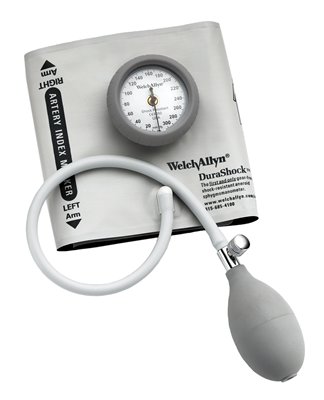 